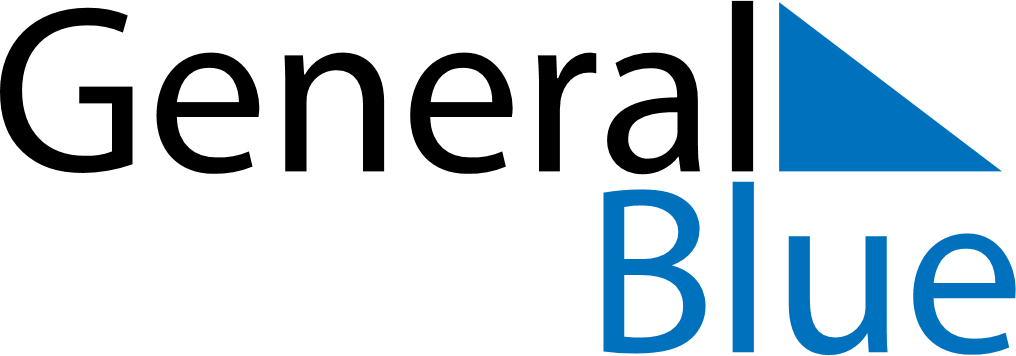 June 2024June 2024June 2024June 2024June 2024June 2024June 2024Tha Bo, Nong Khai, ThailandTha Bo, Nong Khai, ThailandTha Bo, Nong Khai, ThailandTha Bo, Nong Khai, ThailandTha Bo, Nong Khai, ThailandTha Bo, Nong Khai, ThailandTha Bo, Nong Khai, ThailandSundayMondayMondayTuesdayWednesdayThursdayFridaySaturday1Sunrise: 5:33 AMSunset: 6:41 PMDaylight: 13 hours and 7 minutes.23345678Sunrise: 5:33 AMSunset: 6:41 PMDaylight: 13 hours and 8 minutes.Sunrise: 5:33 AMSunset: 6:42 PMDaylight: 13 hours and 8 minutes.Sunrise: 5:33 AMSunset: 6:42 PMDaylight: 13 hours and 8 minutes.Sunrise: 5:33 AMSunset: 6:42 PMDaylight: 13 hours and 8 minutes.Sunrise: 5:33 AMSunset: 6:42 PMDaylight: 13 hours and 9 minutes.Sunrise: 5:33 AMSunset: 6:43 PMDaylight: 13 hours and 9 minutes.Sunrise: 5:33 AMSunset: 6:43 PMDaylight: 13 hours and 9 minutes.Sunrise: 5:33 AMSunset: 6:43 PMDaylight: 13 hours and 10 minutes.910101112131415Sunrise: 5:33 AMSunset: 6:44 PMDaylight: 13 hours and 10 minutes.Sunrise: 5:33 AMSunset: 6:44 PMDaylight: 13 hours and 10 minutes.Sunrise: 5:33 AMSunset: 6:44 PMDaylight: 13 hours and 10 minutes.Sunrise: 5:33 AMSunset: 6:44 PMDaylight: 13 hours and 10 minutes.Sunrise: 5:34 AMSunset: 6:45 PMDaylight: 13 hours and 11 minutes.Sunrise: 5:34 AMSunset: 6:45 PMDaylight: 13 hours and 11 minutes.Sunrise: 5:34 AMSunset: 6:45 PMDaylight: 13 hours and 11 minutes.Sunrise: 5:34 AMSunset: 6:45 PMDaylight: 13 hours and 11 minutes.1617171819202122Sunrise: 5:34 AMSunset: 6:46 PMDaylight: 13 hours and 11 minutes.Sunrise: 5:34 AMSunset: 6:46 PMDaylight: 13 hours and 11 minutes.Sunrise: 5:34 AMSunset: 6:46 PMDaylight: 13 hours and 11 minutes.Sunrise: 5:34 AMSunset: 6:46 PMDaylight: 13 hours and 11 minutes.Sunrise: 5:35 AMSunset: 6:46 PMDaylight: 13 hours and 11 minutes.Sunrise: 5:35 AMSunset: 6:47 PMDaylight: 13 hours and 11 minutes.Sunrise: 5:35 AMSunset: 6:47 PMDaylight: 13 hours and 11 minutes.Sunrise: 5:35 AMSunset: 6:47 PMDaylight: 13 hours and 11 minutes.2324242526272829Sunrise: 5:35 AMSunset: 6:47 PMDaylight: 13 hours and 11 minutes.Sunrise: 5:36 AMSunset: 6:48 PMDaylight: 13 hours and 11 minutes.Sunrise: 5:36 AMSunset: 6:48 PMDaylight: 13 hours and 11 minutes.Sunrise: 5:36 AMSunset: 6:48 PMDaylight: 13 hours and 11 minutes.Sunrise: 5:36 AMSunset: 6:48 PMDaylight: 13 hours and 11 minutes.Sunrise: 5:37 AMSunset: 6:48 PMDaylight: 13 hours and 11 minutes.Sunrise: 5:37 AMSunset: 6:48 PMDaylight: 13 hours and 11 minutes.Sunrise: 5:37 AMSunset: 6:48 PMDaylight: 13 hours and 11 minutes.30Sunrise: 5:37 AMSunset: 6:48 PMDaylight: 13 hours and 11 minutes.